rowerzyści z Białorusi w Białowieży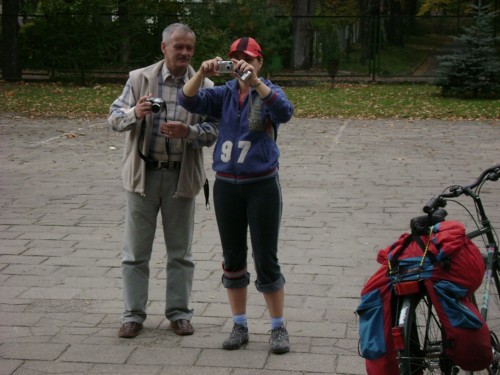 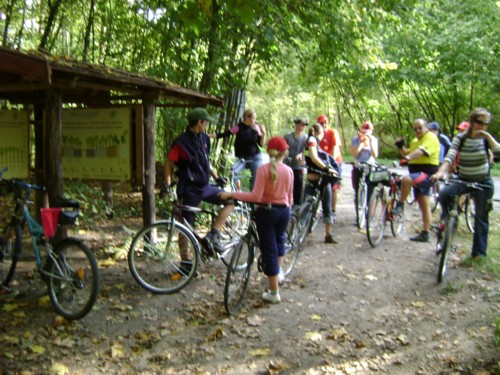 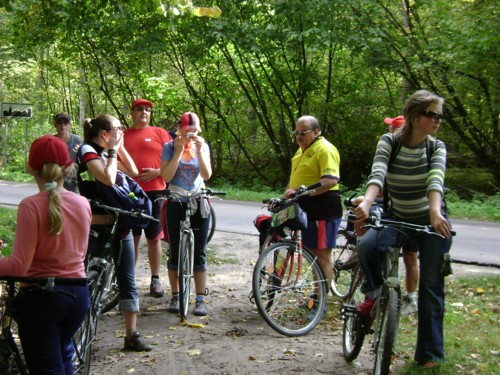 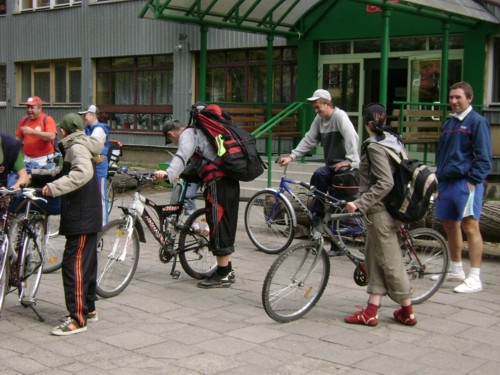 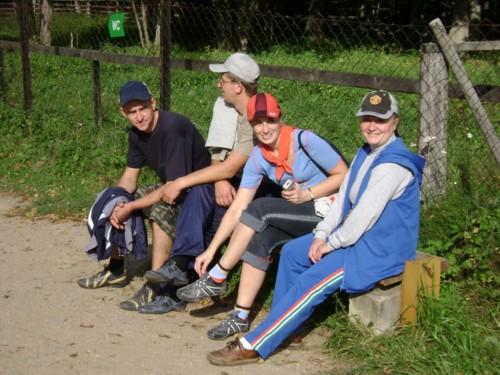 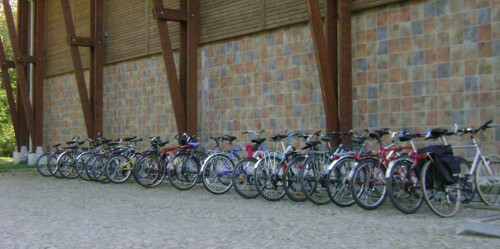 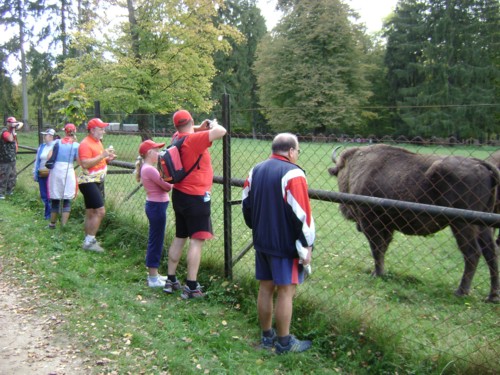 